Тема: «Экологическое воспитание детей старшего дошкольного возраста»Воспитатель: Рявкина Ольга ВикторовнаВведениеДошкольное детство – начальный этап становления человеческой личности. В этот период закладывается основы личностной культуры. Главная цель экологического воспитания – формирование начал экологической культуры: правильного отношения ребенка к природе, его окружающий, к себе и людям как к части природы, к вещам и материалам природного происхождения, которыми он пользуется. Такое отношение строится на элементарных знаниях экологического характера.Экологические знания – это сведения о взаимосвязи конкретных растений и животных со средой обитания, об их приспособляемости к ней. Эти знания помогают ребенку осмыслить, что рядом  с ним находятся живые существа, к которым относится и человек, то есть он сам. Человеку также нужны хорошие условия, чтобы он себя нормально чувствовал, был здоров. К знаниям экологического характера относятся и элементарные сведения об использовании людьми природных богатств, об охране природы. Знания не сама цель в экологическом воспитании, но они не обходимое условие выработки такого отношения к окружающему миру, которое носит эмоционально-действенный характер и выражается в форме познавательного интереса, гуманистических и эстетических переживаний, практической готовности созидать вокруг себя, бережно обращаться с вещами не только потому, что это чей то труд, но еще и потому, что затраченные материалы, взятые из природы.Экологическое воспитание – это новое направление дошкольной педагогики, которое отличается от традиционного ознакомления детей с природой.Актуальность темыЭкологическое воспитание и образование детей – чрезвычайно актуальная проблема настоящего времени: только экологическое мировоззрение, экологическая культура ныне живущих людей могут вывести планету и человечество из того катастрофического состояния, в котором они прибывают сейчас. Экологической воспитание значимо из позиции личностного развития ребенка – правильно организованное, систематически осуществляемое в образовательных учреждениях под руководством воспитателей, оно оказывает интенсивное влияние на его ум, чувства, волю. Мир природы таит в себе большие возможности для всестороннего развития детей. Продуманная организация обучения, прогулок, специальных наблюдений развивают их мышление, способность видеть и чувствовать красочное многообразие явлений природы, замечать большие и маленькие изменения окружающего мира. Размышляя о природе под влиянием взрослого, дошкольник обогащает свои знания, чувства, у него формируется правильное отношение к живому, желание созидать, а не разрушать. Перед воспитателем стоит задача показать детям разнообразие природных явлений, помочь понять, что все живое имеет потребности, которые могут быть удовлетворены хорошими условиями внешней среды. Человек играет важную роль в поддержании, сохранении или создании условий для живых существ, обитающих по соседству.Цель экологического образования – формирование человека нового типа с новым экологическим мышлением; способного осознавать последствия своих действий по отношению к окружающей среде и умеющего жить в относительной гармонии с природой.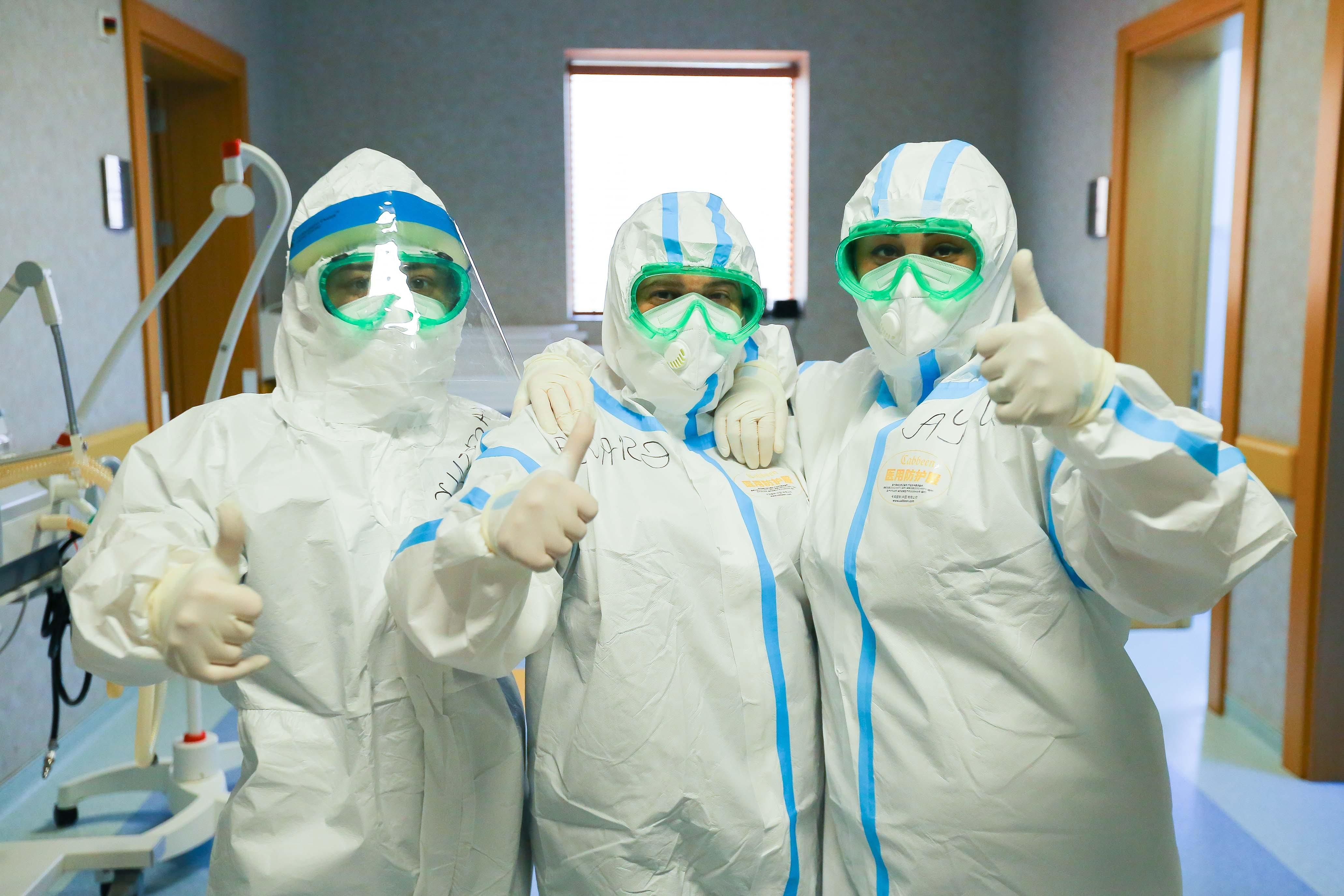 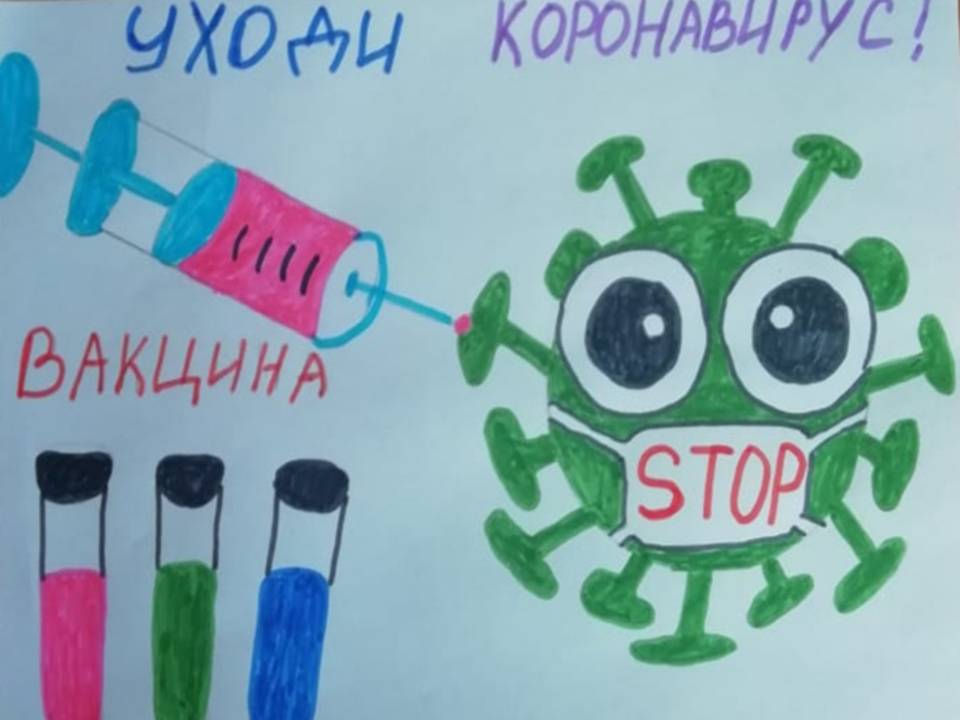 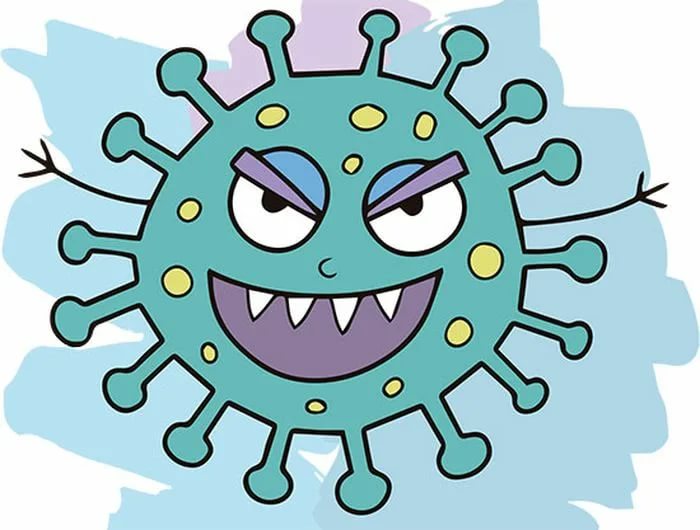 